                                      ΦΕ 4 ΕΝΑ ΑΠΛΟ ΚΥΚΛΩΜΑΑΠΑΝΤΗΣΕΙΣ ΤΕΤΡΑΔΙΟΥ ΕΡΓΑΣΙΩΝ ΣΕΛ. 108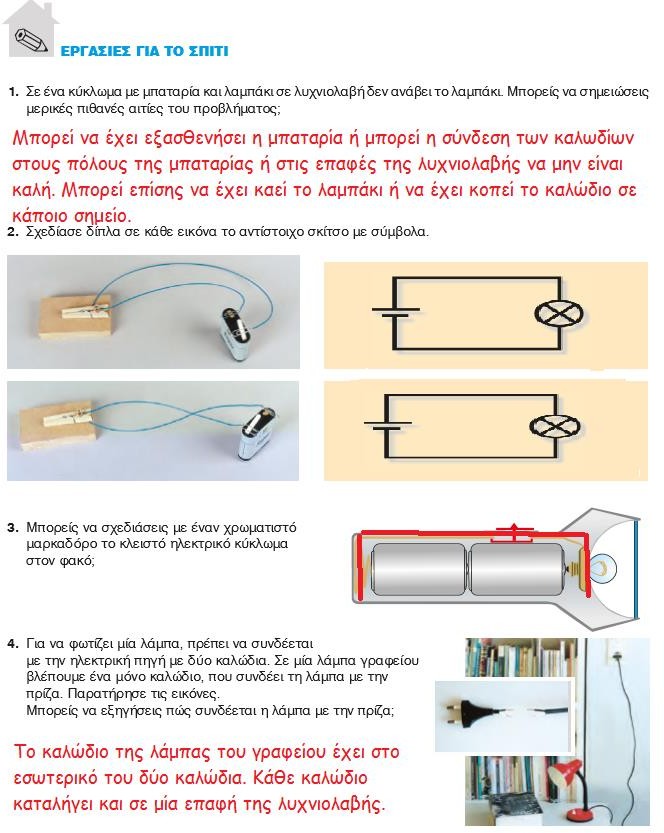 